МИНОБРНАУКИ РОССИИФедеральное государственное бюджетное образовательное учреждение высшего образования«РОССИЙСКИЙ ГОСУДАРСТВЕННЫЙ ГУМАНИТАРНЫЙ УНИВЕРСИТЕТ»(РГГУ)ИНСТИТУТ ПСИХОЛОГИИ ИМЕНИ Л.С. ВЫГОТСКОГОПСИХОЛОГО-ПЕДАГОГИЧЕСКИЙ ФАКУЛЬТЕТКафедра педагогической психологииДокукина Александра ИгоревнаФОРМИРОВАНИЕ МЕЛКОЙ МОТОРИКИ У ДЕТЕЙ ДОШКОЛЬНОГО ВОЗРАСТАСпециальность «Педагогика и психология девиантного поведения»Курсовая работа студента 2-го курса очной формы обученияНаучный руководитель    кандидат психологических наук    М.М.МишинаМосква 2017Введение Существуют разнообразные методики, помогающие сформировать мелкую моторику у ребенка дошкольного возраста. По моему мнению, наиболее значительной деятельностью, позволяющей совершенствовать мелкую моторику  является рисование и лепка. Во время лепки дошкольник знакомится с объемной формой объекта, у него сформировываются умения работы 2-мя руками, активно формируются мелкие мышцы пальцев, глазомер, пространственное мышление. Во время рисования ребёнок держит в руке объект, похожий на ручку, которой ему предстоит писать в школе. Помимо данных 2-ух типов деятельности имеются также: обведение вкладышей из серии "рамки и вкладыши Монтессори", изготовление поделок из природного материала: желудей, шишек и других материалов, разнообразное нанизывание, плетение бумажных ковриков из разноцветных полосок бумаги, изготовление поделок и аппликаций из бумаги, переборка круп. Все эти виды деятельности прекрасно влияют на развитие мелкой моторики, а следовательно и мышления ребёнка. Актуальность этой проблемы заключается в том, что в наше время развитию мелкой моторики у ребёнка уделяется не так много времени, как раньше. Учителя отмечают, что у детей, поступивших в первый класс, имеются проблемы с овладеванием навыком письма. Исходя из актуальности этой проблемы, была определена тема исследования: «Развитие мелкой моторики у детей старшего дошкольного возраста».Цель исследования: изучить различные методики, помогающие процессу развития мелкой моторикиОбъект исследования: процесс развития мелкой моторики рук у детей старшего дошкольного возраста.Предмет исследования: использование различных методик в развитии мелкой моторики рук у детей дошкольного возраста.Гипотеза исследования: психолого-педагогическая работа по развитию мелкой моторики руки старших дошкольников будет более успешной, если в работу включить самомассаж, пальчиковую гимнастику, переработку крупы, лепку из пластилина и рисование.Задачи исследования:1. Изучить психологическую, педагогическую, методическую литературу по исследуемой проблеме.2. Охарактеризовать процесс развития мелкой моторики рук у детей дошкольного возраста.3. Выявить методы и приемы по использованию методик в развитии мелкой моторики детей дошкольного возраста.4. Разработать конспект по развитию мелкой моторики рук у детей дошкольного возраста в процессе подготовки к школе.Методы исследования:теоретический (анализ литературы, обобщение);эмпирические (разработка конспекта занятия).Глава 1.  Психолого-педагогический аспект развития мелкой моторики руки старших дошкольников1.1 Психологические особенности развития мелкой моторики. Как было сказано ранее, развитие мелкой моторики у детей дошкольного возраста тесно связанно с развитием  мышления.  Прежде чем рассмотреть сам процесс развития мелкой моторики, стоит рассмотреть развитие познавательной сферы детей дошкольного возраста. Периодом активного развития познавательной интеллектуальной и личностной сферы ребёнка является старший дошкольный возраст. Именно в этом возрасте подготовка к школьному обучению – это главная задача педагогов, психологов и родителей. В старшем дошкольном периоде у детей активно развиваются: внимание, восприятие, память, мышление, воображение и речь. В ведущем виде деятельности (конструкторская игра) происходят изменения, он постепенно перетекает в трудовую деятельность.  Роберт Семёнович Немов (доктор психологических наук) отмечает, что «в таких играх дети усваивают элементарные трудовые умения и навыков, познают физические свойства предметов, у них активно развивается активное мышление. В игре ребенок научается пользоваться многими инструментами и предметами домашнего обихода. У него появляется и развивается способность планировать свое действие, совершенствуется ручные движения и умственные операции, воображение и представления». Александр Владимирович Запорожец (психолог, доктор психологических наук), говоря  о развитии восприятия отмечал, что «к пяти годам ребенок легко ориентируется в гамме основных цветов спектра, называет базовые геометрические фигуры. В этом возрасте идет совершенствование и усложнение представлений о цвете и форме. Так, ребенок узнает об изменяемости каждого цвета по насыщенности (более светлый, более темный), о том, что цвета разделяются на теплые и холодные, знакомится с мягкими постельными, и резкими, контрастными, сочетаниями цветов».Исходя из этого, особую роль в развитии восприятия ребёнка играет именно переход от использования предметных образов к общепринятым представлениям о предметах.  К концу дошкольного возраста со структурой памяти ребёнка происходят большие изменения, связанные с развитием произвольных форм запоминания. Одним из основных новообразований дошкольного возраста является воображение. О.М. Дьяченко подчеркивает, что «детское воображение в своем развитии подчинено тем же самым законам, каким следует другие психические процессы». Формирование воображения находится в непосредственной зависимости от развития речи дошкольника. Воображение также становится произвольным, опосредственным, а основным орудием овладения являются сенсорные эталоны. Лев Семёнович Выготский утверждал, что, «история письма у ребенка начинается значительно раньше того момента, когда учитель впервые вкладывает ему в руки карандаш и показывает, как надо написать букву». Это означает, что предпосылкой формирования письма у ребёнка является рисование. 1.2 Способы и методики развития мелкой моторики у дошкольников В настоящее время существует множество методов и средств по развитию мелкой моторики дошкольников. Психологи, педагоги и логопеды используют разные методы, способы для развития мелкой моторики. Для начала разберём более подробно виды деятельности, которые были перечислены во введении к курсовой работе.Обрисовывание вкладышей из серии "рамки и вкладыши Монтессори" – Каждую фигурку необходимоштриховать под различным углом наклона и с разной степенью частоты линий..
Изготовление поделок из природного материала –этим природным материалом могут быть листья деревьев, жёлуди, ветки, шишки, цветочки и многое другое. Помимо формирования мелкой моторики данные занятиятакже формируют воображение и фантазию малыша.
Плетение бумажных ковриков из многоцветных полосок бумаги – данная работа также формирует внимание ребёнка и его усидчивость Разнообразное нанизывание – работа, хорошо развивающая руку и пальцы ребёнка, нанизывать можно бусы, макароны, пуговицы и так далее.
Переборка круп – насыпать в небольшое блюдечко, к примеру, рис, гречку и горох и пригласить малышаперебрать. Данное дело содействует формированию осязания, мелких процессов пальцев ручек.
Не стоит также забывать о формировании элементарных умений самообслуживания: застегивать и расстегивать пуговицы, завязывать шнурки. Также, во введении к работе я выделила два типа деятельности, благоприятно влияющей на развитие мелкой моторики – это рисование и лепка. Рисование -  это труд, к которому даже не надо принуждать ребёнка, многие дети с раннего возраста любят рисовать. В момент рисования в работу включаются визуальные, моторные, мускульно-осязаемые анализаторы. Кроме формирования мелкой моторики, рисование формирует память, внимание, обучает ребенка размышлять и анализировать, сопоставлять и сравнивать, выдумывать и представлять.Рисование также полезно детям для разгрузки, помогает совладать со стрессами, напряжениями. К примеру, в случае если ребенку приснилось что-то скверное, в таком случае предложите ему изобразить это, данное действие поможет ребёнку выплеснуть эмоции на бумагу. Первые упражнения рисования допускается начинать с того времени, когда ребенок научился уверенно сидеть. Безусловно, сначала тяжело назвать рисунком то, что изображает девятимесячный или годовалый ребенок. Эти рисунки, представляющие собою бесхарактерные штрихи и округленные линии, — первая проба пера. Приблизительно с восьмимесячного года малыш делает открытие: он понимает связь между перемещением ручки и чертой, что возникает на листе бумаги.На занятиях по лепке решаются не только традиционные задачи по развитию изобразительных навыков и умений, но и особые - по коррекции и формированию эмоциональной и познавательной области малыша. Огромную роль обучение лепке имеет для развития умений планирования. Ведутся специализированные коррекционные занятия, в которых ребят обучают с помощью наглядных опор создавать проект будущей работы, проговаривать всю очередность операций, а далее поэтапно ее исполнять и сопоставлять полученный итог с задуманным. Лепку можно расценивать не только как один из обожаемых детьми типов работы, но и как механизм развития и коррекции.
Благоприятное воздействие в формирование мелкой моторики у дошкольников оказывает «пальчиковая гимнастика» - инсценировка рифмованных ситуаций при помощи пальцев. Забавы с пальчиками формируютположительный эмоциональный фон, формируют способность подражать взрослому, обучают прислушиватьсяи сознавать смысл речи, увеличивают речевую динамичность малыша. В случае если малыш, исполняя процедуры, сопровождает их краткими стихотворными строками, то его речь делается наиболее четкой, равномерной, красочной.Примеры пальчиковых гимнастик:«Жаворонок» Птичка, птичка, прилетай!Весну-красну зазывай!Птичка крылышками машет,Веселит детишек наших!Дети показывают движениями кистей рук как летит птичка.«К нам весна пришла»К нам весна пришла,Цветы красивые принесла!Ручки протягивают вперёд «с букетом».В палисадник мы пошлиИ венок себе сплели!Пальчики двигаются, будто плетут венок.«Есть у каждого свой дом»Дети загибают на обеих руках пальцы: по одному пальцу на каждое двустишье.У лисы в лесу глухомЕсть нора – надёжный дом.Не страшны зимой метелиБелочке в дупле на ели.Под кустами ёж колючийНагребает листья в кучу.Из ветвей, корней, травыХатки делают бобры.Спит в берлоге косолапый,До весны сосёт там лапу.Есть у каждого свой дом,Всем тепло уютно в нём.Ударяют ладонями и кулачками поочерёдно. «Кот на печку пошёл»Кот на печку пошёл,Пальчики «шагают».Горшок каши нашёл.«Горшок из ладошек».На печи калачи,Ладошки «лепят калачи»Как огонь горячи.Подуть на ладошки.Пряники пекутся,Коту в лапы не даются.Погрозить пальчиком.Занятие для развития мелкой моторики и сенсорики с помощью пуговиц проводят психолог Ф. И. Деникеева и воспитатель Ф. Л. Галиева (г. Набережные Челны, Республика Татарстан). Играя с пуговицами, они используют сказкотерапию, такие как «В гостях у Музыканта», «В гостях у Садовода», « В гостях у Рыбака», «В гостях у Портного» и «В гостях у Художника».Сказкотерапия из кукол  для пальчикового театра «для развития не только изолированных движений пальцев рук, но и образной речи, артистических способностей, умения голосом передавать характер и настроения героя».Выводы к главе 1Отталкиваясь от всего написанного ранее, можно придти к заключению, что формирование восприятия, мышления, памяти, внимания, речи и воображения оказывают большое влияние на психологическую готовность к школьному обучению. Формирование мелкой моторики очень связано с развитием речи. Психологи-педагоги и логопеды подходят к развитию мелкой моторики руки дошкольников, внимательно, они применяют способы, способствующие её развитию, а также применяют виды деятельности, помогающие развивать не только одного ученика, но и всю группу. 
Основными методами, помогающими развить мелкую моторику, являются: рисование, различное нанизывание, лепка, оригами, поделки из природных материалов, пальчиковая гимнастика, игры с крупами и сказкотерапия.2. Деятельность педагога-психолога по развитию мелкой моторики старших дошкольников2.1 Диагностика развития мелкой моторикиГотовность ребёнка к школе определяется интеллектуальной зрелостью, наглядно-образным, словестно-логическим мышлением, а также мотивационной готовностью. Мелкая моторика также занимает больше место в определении готовности ребёнка к школьному обучению. Исходя из этого, можно утверждать, что цель диагностики мелкой моторики дошкольника - это определение соответствия возрастной норме уровня развития ребёнка, а также выявить готовность к обучению. Существуют методики для определения уровня развитости мелкой моторики у ребёнка. «Езда по дорожке»«Дошкольнику предлагается «проехать точно по дорожке», соединив карандашом рисунки автомобиля и здания, которые изображены на листе бумаги и объединены «дорожкой», огибающей разные преграды (деревья, речку, колодец и т.п.). Домик изображается в верхнем правом углу листа А-4, автомобиль – в нижнем левом.Инструкция: «Представь, что ты водитель. Тебе надо проехать вот к этому домику (взрослый указывает на дом). Ты поедешь вот так (на рисунке – образце психолог показывает, как надо ехать по дорожке с помощью карандаша). Карандаш должен все время двигаться по нарисованной на бумаге дорожке, иначе получится, что машина взлетела как самолет или произошла авария. Езжай аккуратно, чтобы твоя машина не съезжала с дороги.»Оценка результатов: При достаточной для поступления в школу степени формирования мелкой моторики ручки «Игры с пальчиками» как правило никак не вызывают у малыша затруднений. Итог «Езды по дорожке» расценивается как хороший, в случае если «выезды» за границы дорожки отсутствуют, карандашик отрывается от бумаги не более 3 раз; итог является низким, в случае если имеется более 3 «выездов» за границы дорожки. Даже при отсутствии выездов итог расценивается равно как низкий, в случае если в рисунках прослеживаются: «неровная», «дрожащая» линия: крайне слабая, практически невидимая линия; весьма сильное давление, практически рвущее бумагу; неоднократное проведение карандашом по 1 месту.Во всех промежуточных случаях результат оценивается как средний.»Методика «Домик»«Материал и оборудование: образец рисунка, лист бумаги, простой карандашПроцедура обследования
Перед выполнением задания ребенку дается следующая инструкция: «Перед тобой лежат лист бумаги и карандаш. Я прошу тебя на этом листе нарисовать точно такую картинку, как на этом листке (перед испытуемым кладется листок с изображением домика). Не торопись, будь внимателен, постарайся, чтобы твой рисунок был точно такой же, как на этом образце. Если ты что-то нарисуешь не так, не стирай ни резинкой, ни пальцем (необходимо проследить, чтобы у ребенка не было резинки). Надо поверх неправильного или рядом нарисовать правильно. Тебе понятно задание? Тогда приступай к работе».По ходу выполнения задания необходимо зафиксировать:какой рукой рисует ребенок (правой или левой);как он работает с образцом: часто ли смотрит на него, проводит ли воздушные линии над рисунком-образцом, повторяющие контуры картинки, сверяет ли сделанное с образцом или, мельком взглянув на него, рисует по памяти;быстро или медленно проводит линии;отвлекается ли во время работы;высказывания и вопросы во время рисования;сверяет ли после окончания работы свой рисунок с образцом.Когда ребенок сообщает об окончании работы, ему предлагается проверить, все ли у него верно. Если он увидит неточности в своем рисунке, то может их исправить, но это должно быть зарегистрировано экспериментатором.Обработка и анализ результатов
Обработка экспериментального материала проводится путем подсчета баллов, начисляемых за ошибки. Ошибки бывают следующими.1. Отсутствие какой-либо детали рисунка (4 балла). На рисунке могут отсутствовать забор (одна или две половины), дым, труба, крыша, штриховка на крыше, окно, линия, изображающая основание домика.2. Увеличение отдельных деталей рисунка более чем в два раза при относительно правильном сохранении размера всего рисунка (3 балла за каждую увеличенную деталь).3. Неправильно изображенный элемент рисунка (3 балла). Неправильно могут быть изображены колечки дыма, забор, штриховка на крыше, окно, труба. Причем если неправильно нарисованы палочки, из которых состоит правая (левая) часть забора, то 2 балла начисляется не за каждую неправильно изображенную палочку, а за всю правую (левую) часть забора целиком. То же самое относится и к колечкам дыма, выходящего из трубы, и к штриховке на крыше дома: 2 балла начисляется не за каждое неправильное колечко, а за весь неверно скопированный дым; не за каждую неправильную линию в штриховке, а за всю штриховку в целом.Правая и левая части забора оцениваются отдельно: так, если неправильно срисована правая часть, а левая скопирована без ошибки (или наоборот), то испытуемый получает за нарисованный забор 2 балла; если же допущены ошибки и в правой, и в левой части, то испытуемый получает 4 балла (за каждую часть по 2 балла). Если часть правой (левой) стороны забора скопирована верно, а часть неверно, то за эту сторону забора начисляется 1 балл; то же самое относится и к колечкам дыма, и к штриховке на крыше: если только одна часть колечек дыма срисована правильно, то дым оценивается 1 баллом; если только одна часть штриховки на крыше воспроизведена верно, то вся штриховка оценивается 1 баллом. Неверно воспроизведенное количество элементов в детали рисунка не считается за ошибку, то есть неважно, сколько будет палочек в заборе, колечек дыма или линий в штриховке крыши.4. Неправильное расположение деталей в пространстве рисунка (1 балл). К ошибкам этого рода относятся: расположение забора не на общей с основанием домика линии, а выше ее, домик как бы висит в воздухе, или ниже линии основания домика; смещение трубы к левому углу крыши; существенное смещение окна в какую-либо сторону от центра; расположение дыма более чем на 30° отклоняется от горизонтальной линии; основание крыши по размеру соответствует основанию домика, а не превышает его (на образце крыша нависает над домиком).5. Отклонение прямых линий более чем на 30° от заданного направления (1 балл). Сюда относится перекос (более чем на 30°) вертикальных и горизонтальных линий, из которых состоят домик и крыша; «заваливание» (более чем на 30°) палочек забора; изменение угла наклона боковых линий крыши (расположение их под прямым или тупым углом к основанию крыши вместо острого); отклонение линии основания забора более чем на 30° от горизонтальной линии.6. Разрывы между линиями в тех местах, где они должны быть соединены (1 балл за каждый разрыв). В том случае, если линии штриховки на крыше не доходят до линии крыши, 1 балл ставится за всю штриховку в целом, а не за каждую неверную линию штриховки.7. Залезание линий одна за другую (1 балл за каждое залезание). В случае, когда линии штриховки на крыше залезают за линии крыши, 1 балл ставится за всю штриховку в целом, а не за каждую неверную линию штриховки.Хорошее выполнение рисунка оценивается как «О» баллов. Таким образом, чем хуже выполнено задание, тем выше полученная испытуемым суммарная оценка. Но при интерпретации результатов эксперимента необходимо учитывать возраст испытуемого. Так, дети 5 лет почти не получают оценку «О» из-за недостаточной зрелости мозговых структур, отвечающих за сенсомоторную координацию. Если же испытуемый 10 лет получает более 1 балла, то это свидетельствует о неблагополучии в развитии одной или нескольких исследуемых методикой психологических сфер.При анализе детского рисунка необходимо обратить внимание на характер линий: очень жирные или «лохматые» линии могут свидетельствовать, согласно имеющейся по этому вопросу литературе, о состоянии тревожности ребенка. Но вывод о тревожности ни в коем случае нельзя делать на основании одного лишь рисунка. Возникшее подозрение необходимо проверить специальными экспериментальными методами по определению тревожности.Методику «Домик» можно рассматривать как аналог II и III заданий теста Керна-Йирасека, а именно: срисовывание письменных букв (II задание) и срисовывание группы точек (III задание). Сопоставление результатов по указанным методикам позволило сделать вывод, что методика «Домик» выявляет те же психологические особенности в развитии ребенка, что и II и III задания теста Керна-Йирасека.Методику «Домик» можно проводить как индивидуально, так и в небольших группах.Результат выполнения методики в баллах обсчитывается не столько для сравнения одного ребенка с другим, сколько для прослеживания изменений в сенсомоторном развитии одного и того же ребенка в разном возрасте.»Упражнений, обращенных на формирование мелкой моторики довольно много. При желании, можно придумывать их лично и проводить с ребёнком новое занятие каждый день. Кроме того для выполнения процедур на развитие мелкой моторики важно: систематичность выполнения игр и упражнений. Автоматизация умений усваивается в повторении действий. последовательность (с элементарного к трудному). Вначале на правой руке, далее на левой; при успешном исполнении в правой и левой руке единовременно. все игры и упражнения обязаны проводиться по желанию малыша, в позитивном эмоциональном фоне. если малыш беспрерывно требует продолжения игры, следует постараться перевести его внимание в осуществление иного задания.Пробы моторной одаренности (Н. И. Озерецкий).«Цель: определение уровня развития зрительно-моторной регуляции действий, моторной координации и ловкости.Проба 1. Простоять 10 секунд с открытыми глазами на носочках (на цыпочках), руки вдоль тела. Задание не засчитывается, если ребенок хоть раз коснулся пятками пола.Проба 2. Скатать шарик из квадратного листа бумажной салфетки (5см х 5см) поочередно, сначала пальцами правой, а потом левой рук. Время выполнения для правой руки - 15 секунд, а для левой - 20. Задание не засчитывается, если 1) ребенок помогал себе другой рукой или 2) скатал недостаточно компактные шарики. За правильное выполнение задания лишь одной рукой выставляется 0,5 балла.Проба З. Прыгая на одной ноге, преодолеть расстояние в 5 метров по прямой, сначала на правой, а потом, через промежуток в 30 секунд, на левой ноге. Задание не засчитывается, если 1) ребенок отклонился от прямой больше чем на полметра, 2) размахивал руками, 3) коснулся пола согнутой ногой.Проба 4. Намотать нитку на катушку. Длина нитки 2 метра. Один конец нити закреплен на катушке. Сначала ребенок держит катушку в одной руке, а кончиками указательного и большого пальцев второй руки наматывает на катушку нить. Затем он меняет руки. Если ребенок крутит рукой, в которой держит катушку, то задание необходимо прервать, и оно не засчитывается.Проба 5. Уложить спички в коробок. Перед ребенком кладут пустой спичечный коробок. По бокам от него помещают ровные, одинаковые по количеству спичек ряды (по 10 в каждом, левом и правом рядах). Необходимо, действуя одновременно двумя руками, брать спички за их концы большим и указательным пальцами из обоих рядов и класть в коробок. Время выполнения задания 20 секунд. Норматив: уложить в коробок не менее 5 спичек, взятых с каждой стороны. Задание не засчитывается, если 1) движения обеих рук разновременные, 2) уложено меньше чем 5 спичек.Проба 6. Оскалить зубы. Задание не засчитывается, если ребенок делает лишние мимические движения (морщит лоб или нос, двигает бровями, надувает щеки или высовывает язык и т. д.).Обработка результатов:За каждую правильно выполненную пробу ставится 1 балл.Высокий уровень - 6 баллов.Средний уровень - 4-5 баллов (детей 5-6 лет), 5 баллов (детей 6-7 лет).Низкий уровень - 1-3 балла (детей 5-6 лет), 1-4 балла (детей 6-7 лет)» Тест «Кулак - ребро - ладонь» (А. Р. Лурия).«Цель: выявить переключаемости движений пальцев рук доминантной рукиХод тестирования:Ребенку предлагается повторить по образцу, данному тестирующим, серию из девяти движений, которая состоит из трижды повторяющегося ряда движений «кулак - ребро - ладонь»Могут быть нарушены:)переключение с одного вида движений на другое;2)последовательность движений.Интерпретация результатов тестирования:Переключаемость оценивается как достаточная при безошибочном выполнении команд тестирующего.Переключаемость считается недостаточно сформированной при нарушении переключаемости движений руки, когда характер действия тестируемого не соответствует командам тестирующего» 2.2 Психолого-педагогическая работа по развитию мелкой моторики руки дошкольниковИсходя из всех изученных методов развития мелкой моторики, была создана психолого-педагогическая программа для развития мелкой моторики руки старших дошкольников. Цель: развитие мелкой моторики руки, познавательных процессов и творческих способностей дошкольников.Задачи:развивать мелкую моторику руки, ловкость, умение управлять своими движениями;развитие творческих способностей у дошкольника Методы и приемы:самомассаж;пальчиковая гимнастика;игры с крупой;лепка из пластилинарисование.оригамиПри составлении программы я опиралась на принципы Мамедова И.В. , которые были упомянуты мной ранее. Ожидаемые результаты: в результате прохождения программы дошкольник должен развить мелкую моторику, а также творческие способности. Уметь использовать карандаши, краски, кисти.Перед каждым занятием необходимо провести самомассаж и пальчиковую гимнастику с детьми.Таблица психолого-педагогическая программа для развития мелкой моторики руки старших дошкольниковОписание занятий:Занятие 1 «Нарисуй настроение» - проводится знакомство с группой. Детям предлагается нарисовать их настроение красками на листе акварельной бумаги, используя пальцы вместо кисточек. С помощью этого упражнения дети не только развивают воображение и мелкую моторику, но и могут показать свои индивидуальные особенности характера. Занятие 2 «Теневой театр» - Берётся источник света, направленный на стену. Детям показываются разные животные, которых можно изобразить с помощью тени своих рук, а затем им предлагается повторить движения взрослого.Занятие 3 «Помощь Золушке» - Дети вспоминают сказку про Золушку. В небольшую миску насыпается гречневая крупа и рис, содержимое миски перемешивается. Детям предлагается помочь Золушке, чтобы она успела на бал – отделить рис от гречневой крупы. Данное упражнение прекрасно развивает внимательности и усидчивость ребёнка.Занятие 4 «Невиданные звери» - Для начала детьми лепится произвольная форма из пластилина, на этом моменте  дети не должны знать, для чего они это делают. После того, как они закончат, им предлагают выдумать сказочное существо, которое подходило бы вылепленной форме, а  затем воплотить задумку  в жизнь,  разукрасив пластилин  или глину гуашью. По желанию дети могут рассказать о своём животном. Занятие 5 «Сказка обо всём» - Групповая работа для детей. Берётся лист ватмана, на котором дети должны изобразить свою сказочную страну и её жителей. В качестве материалов можно использовать как краски, так и пластилин. Помимо развития мелкой моторики и воображения, это упражнение помогает развить навык работы в группе у ребёнка.Занятие 6 «Солнечная система» - Берётся синий лист картона, детям говорят, что это космос. Далее им предлагается вылепить из пластилина различные планеты, помещая их на картон.Занятие 7 «Пустыня» - Берётся жёлтый лист картона, детям предлагается заполнить пустыню песком. Вместо песка берётся манная крупа, которая должна медленно и аккуратно насыпаться поверх листа, одновременно полностью заполняя его, но не заходя за края. Занятие 8 «Закладка» - Дети делают простую и милую закладку для книг с мордочкой собаки.Занятие 9 «Моё будущее» - Дети рисуют того, кем хотели бы стать в будущем. Это упражнение также помогает узнать ребёнка.Занятие 10 «Моя семья» - Детям предлагается нарисовать каждого члена семьи, занимающегося любимой деятельностьюЗанятие 11 «Сад» - Детям предлагается создать свой собственный сад. Для этого они делают цветы из бумаги, которые потом клеятся на зелёный картонЗанятие 12  «Испытание Самурая» - В чашу насыпается рис, также в неё кладётся какой-то предмет, содержимое чаши перемешивается. Дети должны отыскать руками предмет в рисе, а затем на ощупь угадать, что это. Занятие 13 «Будущее» - Дети делают оригами «бумажная гадалка»Занятие 14 «Подводный мир» - Берётся синий лист картона, детям говорят, что это море, затем им предлагается наполнить его рыбками. Из бумаги складываются рыбки, а затем из зелёного пластилина вылепливаются водоросли. Занятие 15 «Французская пекарня» - Детям предлагается представить себя кондитерами. Для начала тесто (пластилин), надо хорошенько намесить и раскатать. Из пластилина можно делать круассаны или булочки с корицей, а также пышки.Занятие 16 «Зимняя ночь» - На чёрный лист бумаги дети должны поместить ёлочки, сделанные ими из бумаги и снеговика из пластилина. После этого им предлагается посыпать всё снегом. Вместо снега берётся манная крупа, дети должны сыпать её на лист медленно, словно идёт снег. Занятие 17 «Коготки» - Дети делают когти из бумаги, а затем изображают различных животных.Занятие 18 «Наскальная живопись» - Детям предлагается оказаться в прошлом и заняться наскальной живописью. На листе ватмана, они должны изобразить животных и человечков, используя пальцы.Занятие 19 «Отгадай, что в коробке» - В коробку помещается пиала, в которую кладутся горстки различных круп и орехов (грецкий орех, фасоль, горох, рис, арахис и т.д.). Затем ребёнок, закрыв глаза, должен на ощупь угадать, что лежит в коробке.Занятие 20 «Рябина» - На синем листе бумаги детям предлагается нарисовать веточки рябины коричневой краской. После чего на неё помещаются маленькие ягодки, сделанные из пластилина. Заключение к главе 2.Подводя итоги, следует выделить, что программа занятий организуются таким образом, чтобы гарантировать наиболее эффективную деятельность для формирования мелкой моторики, творческие способности, речь, память, фантазия, мышление и восприятие. Таким образом, можно сделать заключение о том, что предложенный план занятий психолого-преподавательской деятельности в старшем дошкольном возрасте с целью формирования мелкой моторики  содействует и формированию познавательных процессов детей.ЗаключениеФормирование мелкой моторики тесно связан с познавательными процессами, особенно с речью, и необходимо, для обучения ребёнка письму. Это говорит о том, что важно развить у ребёнка мелкую моторику, что приводит к необходимости поиска методов и деятельности, которая смогла бы поспособствовать развитию мелкой моторики.В результате проведённого анализа различной психолого-педагогической литературы по методам и видам деятельности, способствующим развитию мелкой моторики дошкольников стало известно, что проблема формирования мелкой моторики детей была объектом интереса многих известных ученых и психологов, например: Л.С Выготского, Л.А Венгер, В.А Сухомлинского, М.М Безруких и др.Проанализировав психолого-педагогические факторы развития мелкой моторики дошкольников, я пришла к выводу, что ее развитие тесно связано с развитием познавательной сферы ребенка, а также является показателем готовности ребёнка к обучению в школе. Я обобщила психолого-педагогический опыт многих учёных и педагогов и пришла к выводу, что существует множеств разных форм, видов деятельности и методик, способствующих развитию мелкой моторики руки, одновременно  с этим развивая познавательные сферы ребёнка. Этими видами деятельности являются: пальчиковая терапия, массаж и самомассаж, сказкотерапия, лепка, оригами, поделки из природных материалов, различные нанизывания, игры с крупами, игры с шнурками, рисование и закрашивание.На основе методической и психолого-педагогической литературы, мною была разработана программа психолого-педагогической работы по развитию мелкой моторики, состоящая из двадцати заданий. Данная программа имеет цель развитие мелкой моторики руки, познавательных сфер и творческих способностей старших дошкольников. Занятия структурированы таким образом, чтобы обеспечить оптимальное использование следующих методов: самомассаж, пальчиковые тренинги, игры с крупой, лепка, оригами и рисование. Организация занятий осуществляется таким образом, чтобы обеспечить максимальную эффективность развития мелкой моторики руки.ЛитератураНемов Р. С. Психология: учеб.для студ. высш. пед. учеб. заведений. - М.: Владос, 2000. - 608 с.Соколова Е. А. Картотека пальчиковых игр и упражнений , 2012г. [Электронный ресурс]: http://nsportal.ru/nachalnaya-shkola/raznoe/2013/03/01/kartoteka-palchikovykh-igr-i-uprazhneniy Диагностика развития мелкой моторики руки. Методика «езда по дорожке» [Электронный ресурс]:http://psylist.net/praktikum/diamotru.htmН. И. Гуткина. Методика «Домик» Кольцова М. М., Рузина М. С. Ребенок учится говорить. Пальчиковый игротренинг. - Екатеринбург: У-фактория, 2006. - 224 с.Мухина В. С. Возрастная психология: феноменология развития, детство, отрочество: учебник для студ. вузов. - М.: Академия, 2000. - 456 с.Сенсомоторика. Внимание //Диагностический инструментарий детского психолога/Под ред. И.В.Дубровиной.- Вып.1. - Н.Новгород, 1996. — с.23-26.Данилова Н.Н. Физиология высшей нервной деятельности / Н.Н.Данилова, А.Л.Крылова . – Ростов н/Д: Феникс, 2002.Интернет-ресурс – origami-club: http://en.origami-club.com/easy/ПриложенияИзображение к методике «Домик»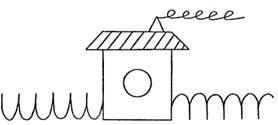 Схемы оригами для занятий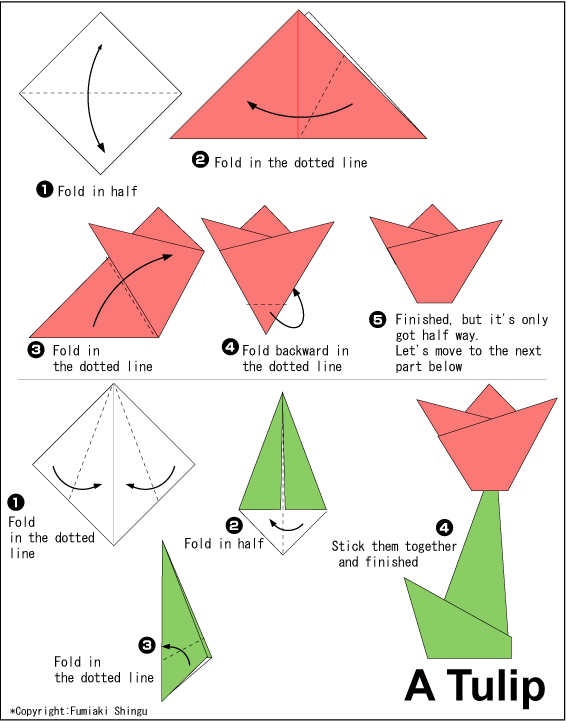 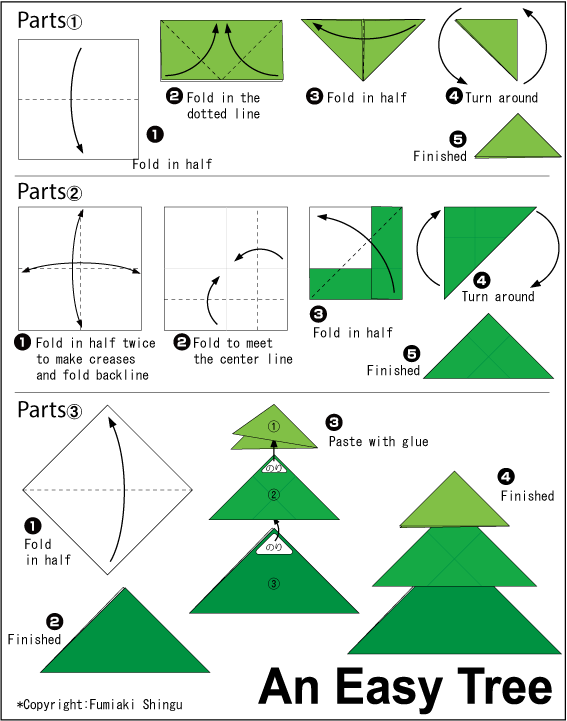 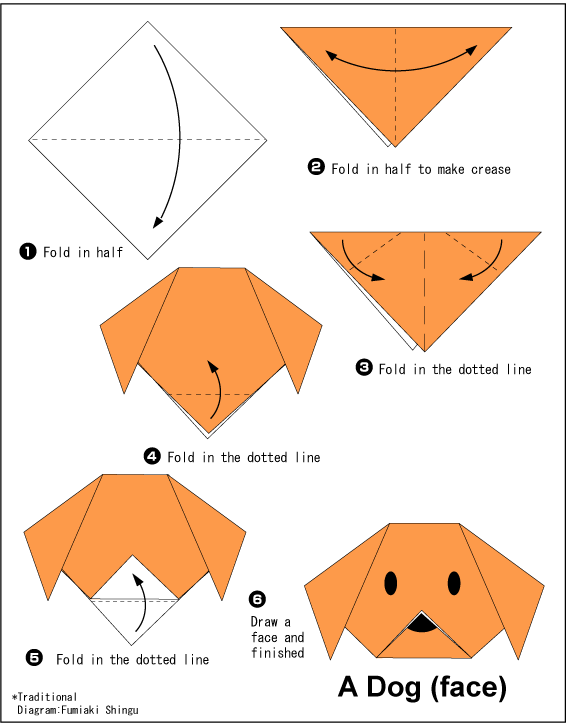 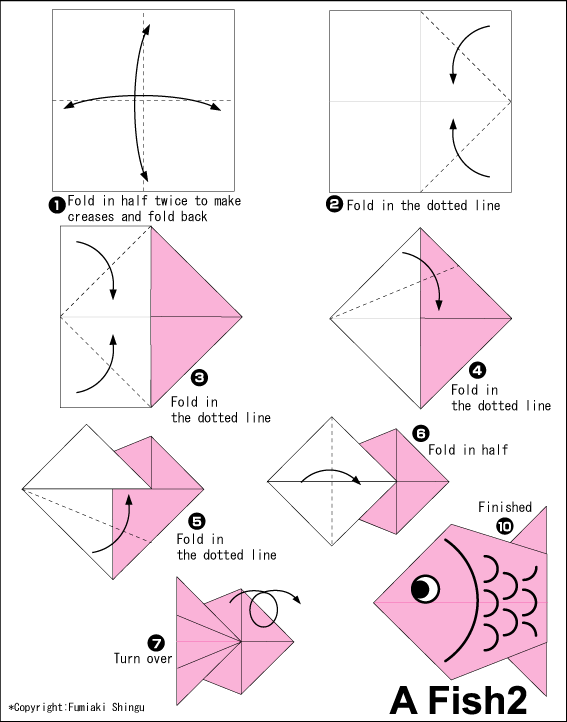 ТемаЦельМетодикаДлительностьЗанятие 1 «Нарисуй настроение»Знакомство с детьми, развитие мелкой моторики и творческих способностейСамомассаж, рисование, пальчиковая гимнастика30м.Занятие 2 «Теневой театр»Развитие мелкой моторики, творческих способностейСамомассаж, пальчиковая гимнастика30м.Занятие 3 «Помощь Золушке»Развитие мелкой моторики, формирование усидчивости и внимательностиСамомассаж, пальчиковая гимнастика, игра с крупой30м.Занятие 4 «Невиданные звери»Развитие мелкой моторики, творческих способностей, фантазииСамомассаж, пальчиковая гимнастика, лепка1ч.Занятие 5 «Сказка обо всём»Развитие мелкой моторики, творческих способностей, фантазии.Самомассаж, пальчиковая гимнастика, рисование, лепка1ч.Занятие 6 «Солнечная система»Развитие мелкой моторики, творческих способностей.Самомассаж, пальчиковая гимнастика, лепка30м.Занятие 7 «Пустыня»Развитие мелкой моторики, творческих способностейСамомассаж, пальчиковая гимнастика, игра с крупой30м.Занятие 8 «Закладка»Развитие мелкой моторики, усидчивости, внимания, творческих способностейСамомассаж, пальчиковая гимнастика, оригами, рисование30м.Занятие 9 «Моё будущее»Развитие мелкой моторики, творческих способностей, фантазииСамомассаж, пальчиковая гимнастика, рисование30м.Занятие 10 «Моя семья»Развитие мелкой моторики, творческих способностейСамомассаж, пальчиковая гимнастика, рисование30м.Занятие 11 «Сад»Развитие мелкой моторики, творческих способностей, внимания, усидчивостиСамомассаж, пальчиковая гимнастика, оригами, рисование40м.Занятие 12  «Испытание Самурая»Развитие мелкой моторики, внимания, усидчивостиСамомассаж, пальчиковая гимнастика, игра с крупой30м.Занятие 13 «Будущее»Развитие мелкой моторики, вниманияСамомассаж, пальчиковая гимнастика, оригами30м.Занятие 14 «Подводный мир»Развитие мелкой моторики, творческих способностейСамомассаж, пальчиковая гимнастика, оригами, лепка50м.Занятие 15 «Французская пекарня»Развитие мелкой моторики, творческих способностейСамомассаж, пальчиковая гимнастика, лепка30м.Занятие 16 «Зимняя ночь»Развитие мелкой моторики, творческих способностей, вниманияСамомассаж, пальчиковая гимнастика, лепка, оригами, игра с крупой1ч.Занятие 17 «Коготки»Развитие мелкой моторики, воображенияСамомассаж, пальчиковая гимнастика, оригами30м.Занятие 18 «Наскальная живопись»Развитие мелкой моторики, творческих способностей, воображенияСамомассаж, пальчиковая гимнастика, рисование30м.Занятие 19 «Отгадай, что в коробке»Развитие мелкой моторики, вниманияСамомассаж, пальчиковая гимнастика, игра с крупами30м.Занятие 20 «Рябина»Развитие мелкой моторики, творческих способностейСамомассаж, пальчиковая гимнастика, рисование, лепка40м.